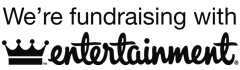 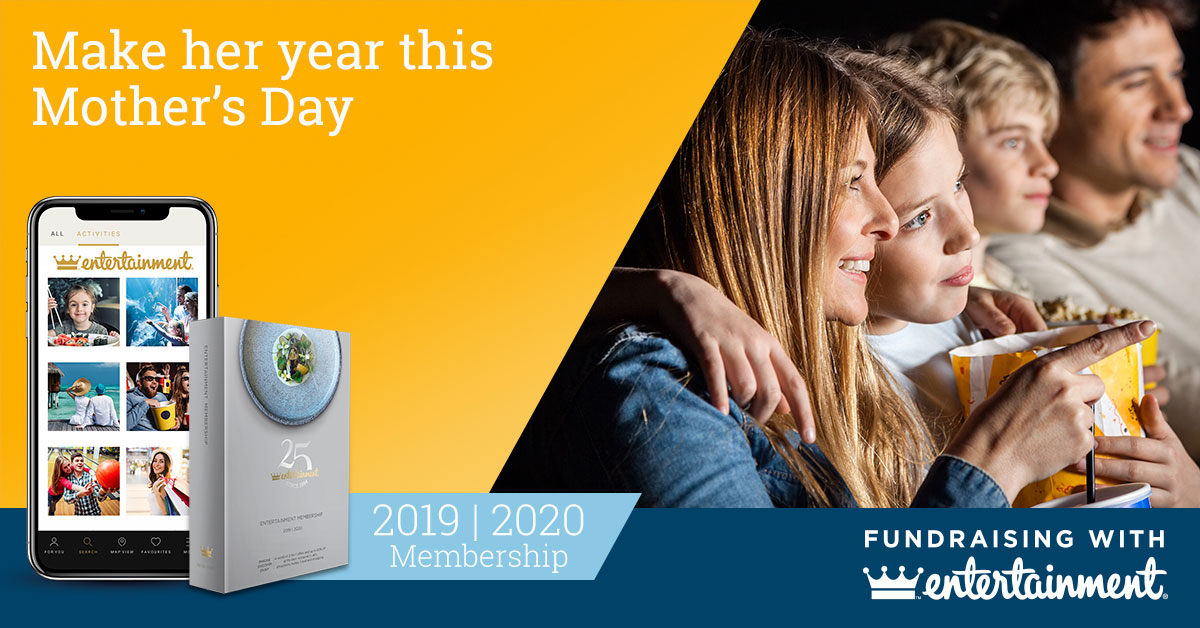 Fort Street High School 
The perfect way to celebrate Mothers' DayGive mum the VIP treatment with Entertainment for $70!Packed with thousands of valuable offers across dining, retail, attractions and travel, an Entertainment Membership is the gift she can enjoy all year round.We think Mum will love it even more for supporting Fort Street High School and knowing it helps a good cause.SUPPORT US NOW.https://www.entbook.com.au/2d03327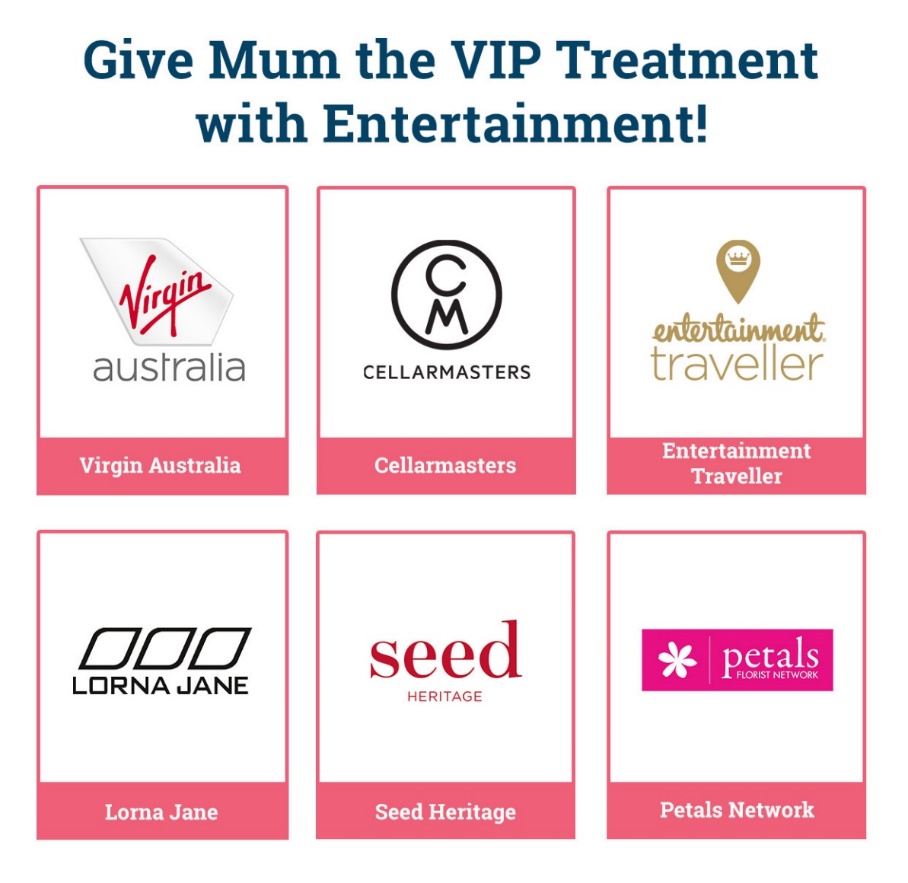 Activate your new Membership for a chance to win!THANK YOU FOR YOUR SUPPORT! Fort Street High SchoolRobyn Elmsile0434487707robyn.elmslie@gmail.com